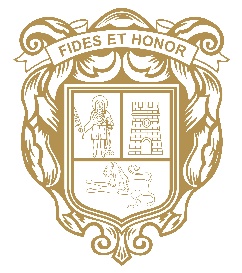 M O L B A  ZA PRIJEM U BOKELJSKU MORNARICU KOTORKandidat: 	Adresa: 	E-mail:	Telefon:	Datum: 				fotografijaNapomena: 	Podatke ukucati u predviđene rubruke		Molbu odštampati, skenirati i poslati na	e-mail adresu: bokeljskamornarica@t-com.meUz molbu obavezno priložiti kratku biografiju (CV).	Poštovani,Pošto sam se upoznao sa istorijom i tradicijom Bokeljske mornarice Kotor, njenim fundamentalnim vrijednostima, tradicijom i proučio njen Statut i Pravilnik o odori, činovima i nastupima aktivnog sastava, izražavam želju da postanem njen član i da doprinesem njenim aktivnostima i njenom razvoju. Pri tome naglašavam da dijelim njene vrijednosti i tradicije i da sam spreman da poštujem odredbe Statuta i Pravilnika.U očekivanju pozitivnog odgovora na ovu molbu, koristim priliku da Vas pozdravim.	__________________________	(Svijeručni potpis)Fides et Honor